О проведении городской акции«Улицы Минска – улицы Победы»В целях дальнейшего совершенствования системы патриотического воспитания детей и учащейся молодежи посредством вовлечения их в поисковую и исследовательскую деятельностьПРИКАЗЫВАЮ:1. Учреждению образования «Минский государственный туристско-экологический центр детей и молодежи» (Кравчук С.В.) организовать и провести городскую акцию «Улицы Минска – улицы Победы»
(далее – акция), приуроченную к 80-летию освобождения Беларуси от немецко-фашистских захватчиков.2. Утвердить прилагаемые: 2.1. состав организационного комитета; 2.2. состав жюри; 2.3. условия проведения акции (далее – Условия).3. Начальникам управлений по образованию администраций районов г.Минска, директорам учреждений среднего специального, дополнительного образования детей и молодежи:3.1. обеспечить участие обучающихся учреждений образования в акции в соответствии с Условиями, утвержденными п. 2 приказа;3.2. возложить ответственность за жизнь и здоровье обучающихся в период проведения мероприятий акции на сопровождающих педагогов;3.3. обеспечить проведение в учреждениях образования обучающего занятия с участниками акции по соблюдению мер безопасности в пути и во время мероприятий. 4. Контроль за выполнением приказа возложить на первого заместителя председателя Борисенко Л.М.Председатель	                                                              А.В. СтригельскийУТВЕРЖДЕНОПриказ комитета по образованию                                                                              МингорисполкомаУСЛОВИЯпроведения городской акции«Улицы Минска – улицы Победы»1. Общие положения:1.1. Настоящее положение устанавливает порядок и условия проведения городской акции «Улицы Минска – улицы Победы», приуроченной к 80-летию освобождения Беларуси от немецко-фашистских захватчиков (далее – акция).1.2. Организатором акции является комитет по образованию Мингорисполкома. Организационное и методическое сопровождение мероприятий акции осуществляется учреждением образования «Минский государственный туристско-экологический центр детей и молодежи» (далее – МГТЭЦДиМ).1.3. Для проведения Акции создается организационный комитет (далее – оргкомитет), который:обеспечивают организационное и методическое сопровождение мероприятий акции;доводит информацию о мероприятиях акции до сведения учреждений образования;обеспечивает организацию и проведение мероприятий;осуществляет персональный подбор состава жюри;анализирует и обобщает итоги;освещает ход подготовки, проведения и результаты акции в средствах массовой информации.1.4. Для подведения итогов акции оргкомитетом создается жюри.Жюри:оценивает творческие проекты, которые представлены учреждениями образования;определяет победителей и призеров;представляет решения (протокол) по результатам мероприятий и другую необходимую информацию в оргкомитет.2. Цели и задачи:акция проводится с целью дальнейшего совершенствования системы патриотического воспитания детей и учащейся молодежи посредством вовлечения их в поисковую и исследовательскую деятельность. Достижение поставленной цели осуществляется через решение следующих задач:формирование у обучающихся патриотических и духовно-нравственных качеств, национального самосознания на примерах боевых подвигов белорусского народа; сохранение исторической памяти и изучение документального наследия страны о событиях Великой Отечественной войны через исследование и популяризацию истории малой родины;привлечение обучающихся к поисковой и исследовательской работе по изучению военной истории своей страны, города, района, улицы;содействие развитию творческого и культурного потенциала обучающихся, совершенствование навыков их работы с информационно-коммуникативными технологиями. 3. Участники:в акции принимают участие обучающиеся, творческие группы обучающихся учреждений общего среднего, среднего специального образования, дополнительного образования детей и молодежи г.Минска.Количество участников не ограничено. 4. Срок реализации:акция реализуется с апреля 2024 года по июль 2024 года:1 этап: подготовительный (1 апреля – 30 апреля 2024 года). На подготовительном этапе обучающиеся ведут поисковую и исследовательскую работу по теме исследования:анализируют научную, историческую, художественную литературу по истории населенного пункта периода Великой Отечественной войны, биографические данные земляков – фронтовиков, партизан, подпольщиков;дополнительно изучают документы, фотографии, поисковые интернет-ресурсы и электронные базы данных, аудио- и видеоматериалы, фонды музеев, другие источники, которые позволяют подтвердить полученные факты и дополнить исследование;выявляют очевидцев и участников событий и (или) их родственников, записывают их воспоминания, позволяющие реконструировать события или дополнить его новыми фактами;2 этап: основной (1 мая – 31 мая 2024 года). Основной этап – разработка графического материала (открытки), подача заявок на участие в акции (Приложение 1). 3 этап: заключительный (1 июня – 31 июля 2024 года).На заключительном этапе подводятся итоги акции. Лучшие творческие работы планируется разместить на остановочных пунктах городского транспорта г.Минска.  5. Порядок проведения акции:Основным содержанием акции является исследование темы подвига белорусского народа и сохранение памяти о героях Великой Отечественной войны. 5.1. В рамках акции обучающимися разрабатывается и оформляется графический материал, в форме открытки. Тематика открытки должна быть посвящена героям Великой Отечественной войны, в честь которых названы улицы г. Минска.Участники акции разрабатывают открытку об улице административного района, где размещается их учреждение образования (Приложение 2).  5.2. Требования к оформлению открытки:на лицевой стороне открытки располагается фотопортрет человека, в честь которого названа улица, краткие биографические сведения (дата и место рождения, яркий эпизод, связанный с участием в событиях Великой Отечественной войны), QR-код страницы (4*4 см) с расширенной аудиоверсией информации;на обратной стороне располагаются фотографии с изображением  улиц в различные исторические периоды (например: 30-е годы; 40-е годы, 50-е годы, 60-е годы, 70-е годы, 80-е годы, 90-е годы; обязательно фотография улицы в настоящее время). Количество фотографий: от трех до пяти. Выбор и компоновка фотографий на листе, по усмотрению участников акции.Формат открытки: А5 (14.8 см х 21.0 см), JPEG.Ориентация в книжном варианте.Печать в цветном или черно-белом вариантах. Качественное изображение фотографий. Текст лаконичный, полный.Приложение к открытке: расширенная аудиоверсия информации (в перспективе на платформе IZI.TRAVEL будут созданы аудиогиды и размещены ссылкой в виде QR-кода на созданной открытке).Длительность аудио: до 1 минуты. Формат: MP3/WAV. 5.3. На городской этап необходимо до 31 мая 2024 года предоставить на электронный адрес: m-gtec@yandex.ru: заявку, открытку, аудиофайл.В распечатанном виде творческий проект направляется по адресу: г. Минск, ул.Воронянского, 31, каб.4. Контактный телефон: 80173520848.6. Подведение итогов акции:6.1. Акция не предусматривает определение победителей (1 место) и призеров (2, 3 места). Жюри оценивает творческие проекты, которые представлены учреждениями образования и определяет от 10 до 20 лучших работ, которые в дальнейшем будут размещены на остановочных пунктах городского транспорта г.Минска.Авторы лучших работ, участники акции, награждаются дипломами комитета по образованию Мингорисполкома.6.2. Творческие работы оцениваются по следующим критериям:соответствие тематике акции и требованиям к оформлению;художественный уровень, оригинальность, эстетичность и новизна в оформлении открытки:мастерство и индивидуальный стиль;историческая достоверность;наглядность;содержательность, логичность и последовательность изложения материала;высокое качество созданного аудиогида.6.3. Информация о ходе подготовки и проведения акции, результаты будут размещены на официальном сайте МГТЭЦДиМ https://mgtec.minskedu.gov.by/ и Тelegram-канале МГТЭЦДиМ https://t.me/turizmiekologia. Приложение Приложение 2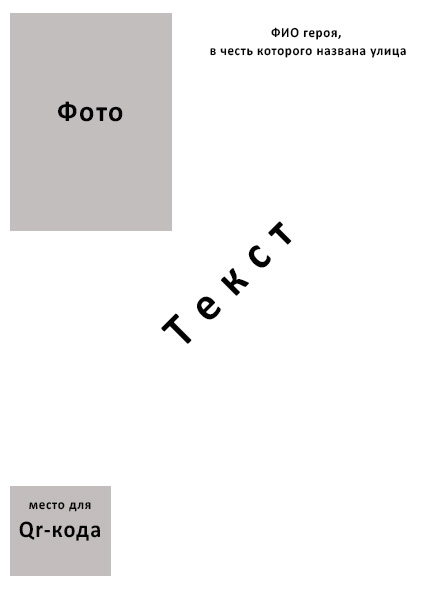                       Лицевая сторона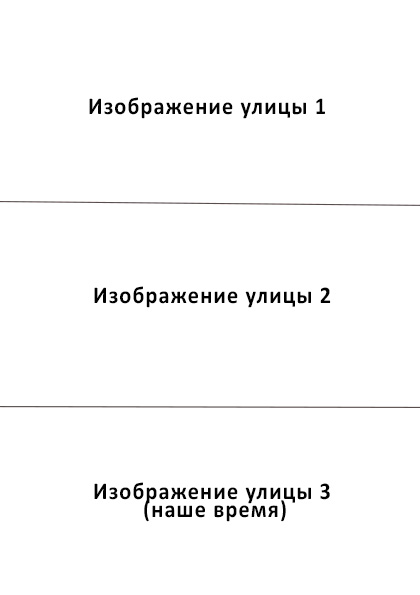                     Обратная сторонаУТВЕРЖДЕНОПриказ комитета по образованию Мингорисполкома УТВЕРЖДЕНОПриказ комитета по образованию Мингорисполкома УТВЕРЖДЕНОПриказ комитета по образованию Мингорисполкома УТВЕРЖДЕНОПриказ комитета по образованию Мингорисполкома УТВЕРЖДЕНОПриказ комитета по образованию Мингорисполкома УТВЕРЖДЕНОПриказ комитета по образованию Мингорисполкома УТВЕРЖДЕНОПриказ комитета по образованию Мингорисполкома СОСТАВ  ОРГАНИЗАЦИОННОГО КОМИТЕТА городской акции «Улицы Минска – улицы Победы»СОСТАВ  ОРГАНИЗАЦИОННОГО КОМИТЕТА городской акции «Улицы Минска – улицы Победы»СОСТАВ  ОРГАНИЗАЦИОННОГО КОМИТЕТА городской акции «Улицы Минска – улицы Победы»СОСТАВ  ОРГАНИЗАЦИОННОГО КОМИТЕТА городской акции «Улицы Минска – улицы Победы»СОСТАВ  ОРГАНИЗАЦИОННОГО КОМИТЕТА городской акции «Улицы Минска – улицы Победы»СОСТАВ  ОРГАНИЗАЦИОННОГО КОМИТЕТА городской акции «Улицы Минска – улицы Победы»РысевецАнна Викторовна РысевецАнна Викторовна начальник отдела воспитательной и идеологической работы комитета по образованию Мингорисполкоманачальник отдела воспитательной и идеологической работы комитета по образованию Мингорисполкоманачальник отдела воспитательной и идеологической работы комитета по образованию Мингорисполкоманачальник отдела воспитательной и идеологической работы комитета по образованию Мингорисполкоманачальник отдела воспитательной и идеологической работы комитета по образованию МингорисполкомаЧерныхЕлена ИвановнаЧерныхЕлена Ивановназаведующий сектором профессионально-технического и среднего специального образования комитета по образованию Мингорисполкомазаведующий сектором профессионально-технического и среднего специального образования комитета по образованию Мингорисполкомазаведующий сектором профессионально-технического и среднего специального образования комитета по образованию Мингорисполкомазаведующий сектором профессионально-технического и среднего специального образования комитета по образованию Мингорисполкомазаведующий сектором профессионально-технического и среднего специального образования комитета по образованию МингорисполкомаКравчук Светлана ВасильевнаКравчук Светлана Васильевнадиректор учреждения образования «Минский государственный туристско-экологический центр детей и молодежи»директор учреждения образования «Минский государственный туристско-экологический центр детей и молодежи»директор учреждения образования «Минский государственный туристско-экологический центр детей и молодежи»директор учреждения образования «Минский государственный туристско-экологический центр детей и молодежи»директор учреждения образования «Минский государственный туристско-экологический центр детей и молодежи»ГладковскаяНаталья ИгоревнаГладковскаяНаталья Игоревнаначальник отдела воспитательной, идеологической работы и охраны детства управления по образованию администрации Заводского района г.Минсканачальник отдела воспитательной, идеологической работы и охраны детства управления по образованию администрации Заводского района г.Минсканачальник отдела воспитательной, идеологической работы и охраны детства управления по образованию администрации Заводского района г.Минсканачальник отдела воспитательной, идеологической работы и охраны детства управления по образованию администрации Заводского района г.Минсканачальник отдела воспитательной, идеологической работы и охраны детства управления по образованию администрации Заводского района г.МинскаФоминаНаталья МирославовнаФоминаНаталья Мирославовнаначальник отдела воспитательной, идеологической работы и по охране детства управления по образованию администрации Ленинского района г.Минсканачальник отдела воспитательной, идеологической работы и по охране детства управления по образованию администрации Ленинского района г.Минсканачальник отдела воспитательной, идеологической работы и по охране детства управления по образованию администрации Ленинского района г.Минсканачальник отдела воспитательной, идеологической работы и по охране детства управления по образованию администрации Ленинского района г.Минсканачальник отдела воспитательной, идеологической работы и по охране детства управления по образованию администрации Ленинского района г.МинскаМашук Наталия ВладимировнаМашук Наталия Владимировнаначальник отдела воспитательной и идеологической работы, охраны детства управления по образованию администрации Московского района г.Минсканачальник отдела воспитательной и идеологической работы, охраны детства управления по образованию администрации Московского района г.Минсканачальник отдела воспитательной и идеологической работы, охраны детства управления по образованию администрации Московского района г.Минсканачальник отдела воспитательной и идеологической работы, охраны детства управления по образованию администрации Московского района г.Минсканачальник отдела воспитательной и идеологической работы, охраны детства управления по образованию администрации Московского района г.МинскаИльинская Елена ПетровнаИльинская Елена Петровназаведующий сектором воспитательной, идеологической работы и охраны детства управления по образованию администрации Октябрьского района г.Минсказаведующий сектором воспитательной, идеологической работы и охраны детства управления по образованию администрации Октябрьского района г.Минсказаведующий сектором воспитательной, идеологической работы и охраны детства управления по образованию администрации Октябрьского района г.Минсказаведующий сектором воспитательной, идеологической работы и охраны детства управления по образованию администрации Октябрьского района г.Минсказаведующий сектором воспитательной, идеологической работы и охраны детства управления по образованию администрации Октябрьского района г.МинскаНовицкая Елена ВладимировнаНовицкая Елена Владимировнаначальник отдела воспитательной и идеологической работы, охраны детства управления по образованию администрации Партизанского района г.Минсканачальник отдела воспитательной и идеологической работы, охраны детства управления по образованию администрации Партизанского района г.Минсканачальник отдела воспитательной и идеологической работы, охраны детства управления по образованию администрации Партизанского района г.Минсканачальник отдела воспитательной и идеологической работы, охраны детства управления по образованию администрации Партизанского района г.Минсканачальник отдела воспитательной и идеологической работы, охраны детства управления по образованию администрации Партизанского района г.МинскаБатураОльга МихайловнаБатураОльга Михайловнаначальник отдела воспитательной и идеологической работы, охраны детства управления по образованию администрации Первомайского района г.Минсканачальник отдела воспитательной и идеологической работы, охраны детства управления по образованию администрации Первомайского района г.Минсканачальник отдела воспитательной и идеологической работы, охраны детства управления по образованию администрации Первомайского района г.Минсканачальник отдела воспитательной и идеологической работы, охраны детства управления по образованию администрации Первомайского района г.Минсканачальник отдела воспитательной и идеологической работы, охраны детства управления по образованию администрации Первомайского района г.МинскаБрилевская Юлия ВикторовнаБрилевская Юлия Викторовназаведующий сектором воспитательной, идеологической работы и охраны детства управления по образованию администрации Советского района г.Минсказаведующий сектором воспитательной, идеологической работы и охраны детства управления по образованию администрации Советского района г.Минсказаведующий сектором воспитательной, идеологической работы и охраны детства управления по образованию администрации Советского района г.Минсказаведующий сектором воспитательной, идеологической работы и охраны детства управления по образованию администрации Советского района г.Минсказаведующий сектором воспитательной, идеологической работы и охраны детства управления по образованию администрации Советского района г.МинскаГончаренко Светлана КонстантиновнаГончаренко Светлана Константиновназаместитель начальника управления по образованию администрации Фрунзенского района г.Минсказаместитель начальника управления по образованию администрации Фрунзенского района г.Минсказаместитель начальника управления по образованию администрации Фрунзенского района г.Минсказаместитель начальника управления по образованию администрации Фрунзенского района г.Минсказаместитель начальника управления по образованию администрации Фрунзенского района г.МинскаАржановаИрина Викторовна АржановаИрина Викторовна заведующий сектором идеологической, социальной и воспитательной работы управления по образованию администрации Центрального района г.Минсказаведующий сектором идеологической, социальной и воспитательной работы управления по образованию администрации Центрального района г.Минсказаведующий сектором идеологической, социальной и воспитательной работы управления по образованию администрации Центрального района г.Минсказаведующий сектором идеологической, социальной и воспитательной работы управления по образованию администрации Центрального района г.Минсказаведующий сектором идеологической, социальной и воспитательной работы управления по образованию администрации Центрального района г.МинскаУТВЕРЖДЕНОПриказ комитета по образованию Мингорисполкома УТВЕРЖДЕНОПриказ комитета по образованию Мингорисполкома УТВЕРЖДЕНОПриказ комитета по образованию Мингорисполкома УТВЕРЖДЕНОПриказ комитета по образованию Мингорисполкома СОСТАВ ЖЮРИгородской акции «Улицы Минска – улицы Победы»СОСТАВ ЖЮРИгородской акции «Улицы Минска – улицы Победы»СОСТАВ ЖЮРИгородской акции «Улицы Минска – улицы Победы»СОСТАВ ЖЮРИгородской акции «Улицы Минска – улицы Победы»СОСТАВ ЖЮРИгородской акции «Улицы Минска – улицы Победы»СОСТАВ ЖЮРИгородской акции «Улицы Минска – улицы Победы»КлюцкийСергей ВячеславовичКлюцкийСергей Вячеславовичметодист отдела краеведения УО «Минский государственный туристско-экологический центр детей и молодежи» (далее –МГТЭЦДиМ)методист отдела краеведения УО «Минский государственный туристско-экологический центр детей и молодежи» (далее –МГТЭЦДиМ)методист отдела краеведения УО «Минский государственный туристско-экологический центр детей и молодежи» (далее –МГТЭЦДиМ)методист отдела краеведения УО «Минский государственный туристско-экологический центр детей и молодежи» (далее –МГТЭЦДиМ)методист отдела краеведения УО «Минский государственный туристско-экологический центр детей и молодежи» (далее –МГТЭЦДиМ)методист отдела краеведения УО «Минский государственный туристско-экологический центр детей и молодежи» (далее –МГТЭЦДиМ)методист отдела краеведения УО «Минский государственный туристско-экологический центр детей и молодежи» (далее –МГТЭЦДиМ)КозловаЕлена ВасильевнаКозловаЕлена Васильевназаведующий отделом краеведения МГТЭЦДиМзаведующий отделом краеведения МГТЭЦДиМзаведующий отделом краеведения МГТЭЦДиМзаведующий отделом краеведения МГТЭЦДиМзаведующий отделом краеведения МГТЭЦДиМзаведующий отделом краеведения МГТЭЦДиМзаведующий отделом краеведения МГТЭЦДиММилькоЕкатерина ИгоревнаМилькоЕкатерина Игоревнакульторганизатор МГТЭЦДиМкульторганизатор МГТЭЦДиМкульторганизатор МГТЭЦДиМкульторганизатор МГТЭЦДиМкульторганизатор МГТЭЦДиМкульторганизатор МГТЭЦДиМкульторганизатор МГТЭЦДиММурашко Валерия ГеннадьевнаМурашко Валерия Геннадьевнапедагог-организатор МГТЭЦДиМпедагог-организатор МГТЭЦДиМпедагог-организатор МГТЭЦДиМпедагог-организатор МГТЭЦДиМпедагог-организатор МГТЭЦДиМпедагог-организатор МГТЭЦДиМпедагог-организатор МГТЭЦДиМХваськоЕкатерина ОлеговнаХваськоЕкатерина Олеговназаведующий информационно-методическим отделом МГТЭЦДиМзаведующий информационно-методическим отделом МГТЭЦДиМзаведующий информационно-методическим отделом МГТЭЦДиМзаведующий информационно-методическим отделом МГТЭЦДиМзаведующий информационно-методическим отделом МГТЭЦДиМзаведующий информационно-методическим отделом МГТЭЦДиМзаведующий информационно-методическим отделом МГТЭЦДиМ№п/пУчреждение образованияФИОобучающегося/ творческой группыВозрастТематика открыткиФИО руководителя, контактный телефон